Информация о выполнении мероприятий «дорожной карты» по содействию развитию конкуренции в Нижегородской области(за январь-декабрь 2016 года)Наименование ответственного исполнителя мероприятий: администрация городского округа город Кулебаки Нижегородской областиПериод отчетности: январь-декабрь 2016 года№ п/п (в соответствии с «дорож-ной картой»)Наименование мероприятия «дорожной карты»Фактический результат выполнения мероприятия( по состоянию на 01.01.2017)Наименование целевого показателя(в соответствии с «дорожной картой»)Значение целевого показателяЗначение целевого показателя№ п/п (в соответствии с «дорож-ной картой»)Наименование мероприятия «дорожной карты»Фактический результат выполнения мероприятия( по состоянию на 01.01.2017)Наименование целевого показателя(в соответствии с «дорожной картой»)Плановое значение на 2016 год ( в соответствии с «дорожной картой»)Фактическое значение (по состоянию на 01.01.2017)I. Мероприятия по содействию развитию конкуренции на приоритетных и социально значимых рынкахI. Мероприятия по содействию развитию конкуренции на приоритетных и социально значимых рынкахI. Мероприятия по содействию развитию конкуренции на приоритетных и социально значимых рынкахI. Мероприятия по содействию развитию конкуренции на приоритетных и социально значимых рынкахI. Мероприятия по содействию развитию конкуренции на приоритетных и социально значимых рынкахI. Мероприятия по содействию развитию конкуренции на приоритетных и социально значимых рынках1Рынок услуг детского отдыха и оздоровленияРынок услуг детского отдыха и оздоровленияРынок услуг детского отдыха и оздоровленияРынок услуг детского отдыха и оздоровленияРынок услуг детского отдыха и оздоровления1.1.Мероприятия, направленные на снижение административных и финансовых барьеровМероприятия, направленные на снижение административных и финансовых барьеровМероприятия, направленные на снижение административных и финансовых барьеровМероприятия, направленные на снижение административных и финансовых барьеровМероприятия, направленные на снижение административных и финансовых барьеров1.1.1.Оказание консультативной помощи частным организациям г. о. г. Кулебаки, оказывающим услуги по организации отдыха и оздоровления детей (мероприятие по снижению административных и финансовых барьеров)На территории муниципалитетета оказывают оказывающих услуги по организации отдыха детей и их оздоровления 2 – е организации (МАОУ ДО ДООЦ и ПАО Русполимет-Дубрава)Всего количество детей получивших отдых и оздоровление 462 человека. 240 чел. – Дубрава, 222 - МАОУ ДО ДООЦ1. Увеличение доли частных организаций, оказывающих услуги по организации отдыха детей и их оздоровления, %2. Увеличение доли детей, получивших отдых и оздоровление в частных организациях, оказывающих услуги по организации отдыха и оздоровления детей, %3. Численность детей в возрасте от 7 до 17 лет, проживающих на территории г. о. г. Кулебаки, воспользовавшихся компенсацией части стоимости путевки по каждому типу организаций отдыха детей и их оздоровления, в общей численности детей этой категории, отдохнувших в организациях отдыха детей и их оздоровления соответствующего типа (загородный детский оздоровительный лагерь, санаторно-оздоровительный лагерь круглогодичного действия, лагерь с дневным пребыванием, палаточный лагерь, лагерь труда и отдыха), %10%13,5%71%50%51,9%67,3%2Рынок услуг дополнительного образования детейРынок услуг дополнительного образования детейРынок услуг дополнительного образования детейРынок услуг дополнительного образования детейРынок услуг дополнительного образования детей2.1.Мероприятия, направленные на снижение административных и финансовых барьеровМероприятия, направленные на снижение административных и финансовых барьеровМероприятия, направленные на снижение административных и финансовых барьеровМероприятия, направленные на снижение административных и финансовых барьеровМероприятия, направленные на снижение административных и финансовых барьеров2.1.1.Предоставление услуги дополнительного образования детей негосударственными организациями дополнительного образованияВ 2016 году на территории г. Кулебаки был создан частный Центр дополнительного образования  «Ладушки».Программы, реализуемые специалистами центра расчитаны на детей 2 возрастных групп:1-ое отделение - от 2 до 6 лет;2-ое отделение – от 6 до 12 лет.За 2016 год услуга центра воспользовалось более 130 детей разных возрастных групп.1. Увеличение количества негосударственных организаций дополнительного образования, ед.2. Увеличение численности детей и молодежи в возрасте от 5 до 18 лет, проживающих на территории г.о.г. Кулебаки и получающих образовательные услуги в сфере дополнительного образования в частных организациях, осуществляющих образовательную деятельность по дополнительным общеобразовательным программам, %02%123Рынок услуг в сфере культурыРынок услуг в сфере культурыРынок услуг в сфере культурыРынок услуг в сфере культурыРынок услуг в сфере культуры3.1Мероприятия, направленные на повышение информационной открытости деятельности администрации г.о.г. Кулебаки Нижегородской областиМероприятия, направленные на повышение информационной открытости деятельности администрации г.о.г. Кулебаки Нижегородской областиМероприятия, направленные на повышение информационной открытости деятельности администрации г.о.г. Кулебаки Нижегородской областиМероприятия, направленные на повышение информационной открытости деятельности администрации г.о.г. Кулебаки Нижегородской областиМероприятия, направленные на повышение информационной открытости деятельности администрации г.о.г. Кулебаки Нижегородской области3.1.1Создание банка данных о некоммерческих организациях, участвующих в оказании услуг в сфере культуры для населения и его размещение на сайте г.о.г. Кулебаки в сети "Интернет" (с последующим обновлением)В оказании услуг  в сфере культуры участвуют 32 некоммерческих муниципальных учреждения культуры. Информация о них отображена на сайте г.о.г. Кулебаки в разделе «Культура». Руководством ОКРСиМП было принято решение об отсутствии необходимости создания банка данных  некоммерческих организаций, участвующих в оказании услуг в сфере культуры.1. Удельный вес муниципальных некоммерческих организаций, участвующих в оказании услуг в сфере культуры, включенных в банк данных о некоммерческих организациях, %100%100%3.1.2Оказание консультативной помощи потенциальным участникам конкурсных процедур по выбору исполнителя для организации и проведения культурно-массовых мероприятийКонкурсных процедур  по выбору исполнителя для организации и проведения культурно-массовых мероприятий в 2016 г. не было 1. Увеличение количестваучастников конкурсных процедур, в том числе и некоммерческих организаций, по выбору исполнителя для организации и проведения культурно-массовых мероприятий, ед.2. Доля расходов бюджета, распределяемых на конкурсной основе, выделяемых на финансирование деятельности организаций всех форм собственности в сфере культуры, %00003.1.3Оказание консультативной и методической помощи частным музеямНа территории  г.о.г. Кулебаки в 2016 г. открыт  частный музей пчеловодства (ул. Песочная). 1.Увеличение количества частных музеев, ед.013.1.4Предоставление некоммерческим организациям, ставшим победителями муниципальных конкурсов, грантов на реализацию их творческих проектовМуниципальных конкурсов на получение  грантов, направленных  на реализацию творческих проектов в 2016 г. не проводилось1.Количество муниципальных конкурсов творческих проектов для некоммерческих организаций, осуществляющих свою деятельность в сфере культуры, ед.2.Количество полученных грантов на реализацию творческих проектов, ед.00004.Рынок услуг жилищно–коммунального хозяйстваРынок услуг жилищно–коммунального хозяйстваРынок услуг жилищно–коммунального хозяйстваРынок услуг жилищно–коммунального хозяйстваРынок услуг жилищно–коммунального хозяйства4.1Мероприятия, направленные на снижение административных барьеровМероприятия, направленные на снижение административных барьеровМероприятия, направленные на снижение административных барьеровМероприятия, направленные на снижение административных барьеровМероприятия, направленные на снижение административных барьеров4.1.1Информирование управляющих компаний о необходимости получения лицензии на осуществление деятельности по управлению многоквартирными домами Выдача лицензии на осуществление деятельности по управлению многоквартирными домами1. Доля управляющих организаций, получивших лицензии на осуществление деятельности по управлению многоквартирными домами, от общего количества организаций, осуществляющих данный вид деятельности, %100%100%4.1.2Участие в подготовке комплекта документов для передачи в управление частным операторам на основе концессионных соглашений объектов жилищно-коммунального хозяйства всех государственных и муниципальных предприятий, осуществляющих неэффективное управлениеНаличие методических рекомендаций, регламентирующих передачу в управление частным операторам на основе концессионных соглашений объектов жилищно-коммунального хозяйства всех государственных и муниципальных предприятий, осуществляющих неэффективное управление1. Доля объектов жилищно-коммунального хозяйства государственных и муниципальных предприятий, осуществляющих неэффективное управление, переданных частным операторам на основе концессионных соглашений, %0%0%4.2Мероприятия, направленные на повышение информационной открытости деятельности администрации г. о. г. Кулебаки Нижегородской областиМероприятия, направленные на повышение информационной открытости деятельности администрации г. о. г. Кулебаки Нижегородской областиМероприятия, направленные на повышение информационной открытости деятельности администрации г. о. г. Кулебаки Нижегородской областиМероприятия, направленные на повышение информационной открытости деятельности администрации г. о. г. Кулебаки Нижегородской областиМероприятия, направленные на повышение информационной открытости деятельности администрации г. о. г. Кулебаки Нижегородской области4.2.1.Предоставления необходимых данных в ГИС ЖКХ в соответствии с Федеральным законом от 21 июля 2014 года N 209-ФЗ "О государственной информационной системе жилищно-коммунального хозяйства"Предоставление соответствующих данных в ГИС ЖКХ1. Объем информации, раскрываемый в соответствии с требованиями ГИС ЖКХ об отрасли ЖКХ, %2. Доля организаций, внесших информацию в ГИС ЖКХ, от общего числа организаций, обязанных вносить необходимую информацию в ГИС ЖКХ, %100%100%--5Рынок розничной торговлиРынок розничной торговлиРынок розничной торговлиРынок розничной торговлиРынок розничной торговли5.1.1Разъяснение требований инвесторам о необходимости выполнения требований Федерального закона "О розничных рынках и о внесении изменений в Трудовой кодекс Российской Федерации"На территории г.о.г. Кулебаки функционирует 3 ярмарки и 1 универсальный рынок  (общее число торговых мест - 504), где представлены, в основном, товары продовольственной группы, в т.ч. собственного производства. По оценке розничный товарооборот на территории г.о.г. Кулебаки по итогам 2016 года составит 4,8 млрд. руб., из них товарооборот на рынках и ярмарках  210,0 млн. руб.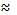 1. Доля оборота розничной торговли на розничных рынках и ярмарках в структуре оборота розничной торговли, %4,24,45.1.2Разработка анкеты и проведение опроса среди хозяйствующих субъектов, осуществляющих деятельность в сфере розничной торговлиОрганизован и проведен мониторинг по  оценке состояния конкурентной среды и административных барьеров среди субъектов предпринимательской деятельности. Было обработано 500 анкет, в 160 из которых было указано, что состояние конкурентной среды в розничной торговле улучшилось.1.Доля хозяйствующих субъектов в общем числе опрошенных, считающих, что состояние конкурентной среды в розничной торговле улучшилось за истекший год, %не менее 3032,05.1.3Разработка анкеты и проведение опроса среди хозяйствующих субъектов, осуществляющих деятельность в сфере розничной торговлиОрганизован и проведен мониторинг по  оценке состояния конкурентной среды и административных барьеров среди субъектов предпринимательской деятельности. Было обработано 500 анкет, в 260 из которых было указано, что антиконкурентные действия ОМСУ в сфере розничной торговле отсутствуют.1. Доля хозяйствующих субъектов в общем числе опрошенных, считающих, что антиконкурентных действий органов государственной власти и местного самоуправления в сфере розничной торговли стало меньше за истекший год, %не менее 2,5%52,05.1.4Мониторинг, анализ и разработка критериев определения понятия «Магазин шаговой доступности» (магазинов у дома)» и методики расчета в структуре оборота розничной торговли доли магазинов шаговой доступности (магазинов у дома)На территории г.о.г. Кулебаки существует 275 объектов стационарной сети, из них практически все объекты находятся в шаговой доступности.1. Доля оборота магазинов шаговой доступности (магазинов у дома) в структуре оборота розничной торговли по формам торговли (в фактических действовавших ценах) в г. о. г. Кулебаки, %не менее 20%90%6Рынок услуг перевозок пассажиров автомобильным транспортом на межмуниципальных маршрутах г. о. г. Кулебаки Нижегородской областиРынок услуг перевозок пассажиров автомобильным транспортом на межмуниципальных маршрутах г. о. г. Кулебаки Нижегородской областиРынок услуг перевозок пассажиров автомобильным транспортом на межмуниципальных маршрутах г. о. г. Кулебаки Нижегородской областиРынок услуг перевозок пассажиров автомобильным транспортом на межмуниципальных маршрутах г. о. г. Кулебаки Нижегородской областиРынок услуг перевозок пассажиров автомобильным транспортом на межмуниципальных маршрутах г. о. г. Кулебаки Нижегородской области6.1Мероприятия, направленные на снижение административных барьеровМероприятия, направленные на снижение административных барьеровМероприятия, направленные на снижение административных барьеровМероприятия, направленные на снижение административных барьеровМероприятия, направленные на снижение административных барьеров6.1.1Организация проведения открытых конкурсов на право осуществления перевозок по муниципальному маршруту регулярных перевозок пассажиров и багажа автомобильным транспортом по нерегулируемым тарифам на территории г. о. г. Кулебаки Нижегородской областиНа территории округа пассажирские перевозки осуществляются 5 частными и 1 муниципальным перевозчикомНа территории округа осуществляются  перевозки по 17 маршрутам (6 пригородных и 11 городских). Из них все пригородные перевозки и 1 городской 1 маршрут осуществляются МП г.о.г. «ПАП», все остальные городские маршруты осуществляются частными перевозчикамиПо итогам 2016 года МП г.о.г. «ПАП» осуществлено 38285 рейсов, частными перевозчиками – 131400 рейсов1. Доля негосударственных (немуниципальных) перевозчиков на муниципальных маршрутах пассажирского автомобильного транспорта, %2. Доля муниципальных маршрутов пассажирского автомобильного транспорта, на которых осуществляются перевозки пассажиров негосударственными (немуниципальными) перевозчиками, от общего числа муниципальных маршрутов пассажирского автомобильного транспорта, %3. Доля рейсов по муниципальным маршрутам пассажирского автомобильного транспорта, осуществляемых негосударственными (немуниципальными) перевозчиками, от общего числа рейсов по муниципальным маршрутам пассажирского автомобильного транспорта, %523260,083,358,877,47Рынок услуг связиРынок услуг связиРынок услуг связиРынок услуг связиРынок услуг связи7.1Мероприятия, направленные на снижение административных барьеровМероприятия, направленные на снижение административных барьеровМероприятия, направленные на снижение административных барьеровМероприятия, направленные на снижение административных барьеровМероприятия, направленные на снижение административных барьеров7.1.1Проведение мониторинга уровня обеспечения услугами связи г. о. г. Кулебаки Нижегородской областиМониторинг уровня обеспечения услугами связи г.о.г.Кулебаки проведен.Получена информация от организаций, предоставляющих услуги связи: ОАО междугородной и международной электрической связи «Ростелеком»; ООО «ВИСТлинк».Организовано взаимодействие с компаниями-операторами связи по решению вопроса устранения цифрового неравенства между городом и сельскими поселениями г.о.г.Кулебаки1 Доля домохозяйств, подключенных к услуге фиксированного ШПД, к общему количеству домохозяйств, %2. Доля абонентов, пользующихся услугой мобильного ШПД к общему количеству абонентов сотовой связи Нижегородской области, %56,5 %39 %56,5 %39 %7.1.2Оказание консультационной и организационной поддержки компаниям отрасли "Связь", предоставляющим услуги на территории округа, в том числе по строительству объектов связи на территории  г. о. г. Кулебаки Нижегородской областиКомпании отрасли связи за консультацией в истекшем году  не обращались1. Доля населения, имеющего возможность пользоваться услугами фиксированного широкополосного доступа, предоставляемыми не менее чем 2 операторами, %60 %60 %7.1.3Оказание консультационной и организационной поддержки операторам мобильной связи в размещении оборудования базовых станций на объектах муниципальной собственности на территории г. о. г. Кулебаки Нижегородской областиВ муниципальной собственности городского округа город Кулебаки Нижегородской области  имеется 1 объект, на котором размещена вышка сотовой связи.Иных,  подходящих для данной цели, объектов в муниципальной собственности округа не имеетсяОператоры мобильной связи за размещением оборудования не обращались.Работа по организации взаимодействия компаний-операторов связи, предоставляющих свои услуги на территории г.о.г.Кулебаки, с собственниками зданий, заинтересованных в размещении оборудования связи, проводится по мере поступления запросов.1. Доля населения, имеющего возможность пользоваться услугами мобильного широкополосного доступа, предоставляемыми не менее чем 2 операторами, %2016 г. – 82%93,9 %или 46265 чел.8Рынок услуг социального обслуживания населенияРынок услуг социального обслуживания населенияРынок услуг социального обслуживания населенияРынок услуг социального обслуживания населенияРынок услуг социального обслуживания населения8.1Мероприятия, направленные на снижение административных барьеровМероприятия, направленные на снижение административных барьеровМероприятия, направленные на снижение административных барьеровМероприятия, направленные на снижение административных барьеровМероприятия, направленные на снижение административных барьеров8.1.1Рассмотрение вопросов развития рынка услуг социального обслуживания, в том числе результатов опросов, на заседаниях Совета общественности при главе местного самоуправления г. о. г. Кулебаки Нижегородской области, в том числе выработка рекомендацийРекомендации по вопросам развития конкуренции на рынке услуг социального обслуживания, в том числе для органов местного самоуправления подготовлены и представлены в администрацию г.о.г. Кулебаки и Совет предпринимателей г.о.г.Кулебаки1. Количество рекомендаций, подготовленных по итогам заседания Совета общественности при главе местного самоуправления г. о. г. Кулебаки Нижегородской области, по вопросам развития конкуренции на рынке социального обслуживания, ед.не менее 1 ежегодно18.2Мероприятия, направленные на повышение информационной открытости деятельности администрации г. о. г. Кулебаки Нижегородской областиМероприятия, направленные на повышение информационной открытости деятельности администрации г. о. г. Кулебаки Нижегородской областиМероприятия, направленные на повышение информационной открытости деятельности администрации г. о. г. Кулебаки Нижегородской областиМероприятия, направленные на повышение информационной открытости деятельности администрации г. о. г. Кулебаки Нижегородской областиМероприятия, направленные на повышение информационной открытости деятельности администрации г. о. г. Кулебаки Нижегородской области8.2.1Размещение в средствах массовой информации и в сети "Интернет" информации о деятельности организаций социального обслуживанияСоздание и поддержание в актуальном состоянии официальных сайтов организаций социального обслуживания, размещение информации о деятельности данных организаций на официальном сайте www.bus.gov.ru в сети "Интернет", а также на сайте администрации в сети "Интернет"1. Удельный вес организаций социального обслуживания, имеющих актуальные официальные сайты в сети "Интернет", от общего количества организаций, внесенных в Реестр поставщиков социальных услуг Нижегородской области, %100%100%IIСистемные мероприятия, направленные на развитие конкурентной средыСистемные мероприятия, направленные на развитие конкурентной средыСистемные мероприятия, направленные на развитие конкурентной средыСистемные мероприятия, направленные на развитие конкурентной средыСистемные мероприятия, направленные на развитие конкурентной среды1Мероприятия, направленные на оптимизацию процедур муниципальных закупок, а также закупок товаров, работ и услуг хозяйствующими субъектами, доля участия муниципального образования в которых составляет 50 и более процентовМероприятия, направленные на оптимизацию процедур муниципальных закупок, а также закупок товаров, работ и услуг хозяйствующими субъектами, доля участия муниципального образования в которых составляет 50 и более процентовМероприятия, направленные на оптимизацию процедур муниципальных закупок, а также закупок товаров, работ и услуг хозяйствующими субъектами, доля участия муниципального образования в которых составляет 50 и более процентовМероприятия, направленные на оптимизацию процедур муниципальных закупок, а также закупок товаров, работ и услуг хозяйствующими субъектами, доля участия муниципального образования в которых составляет 50 и более процентовМероприятия, направленные на оптимизацию процедур муниципальных закупок, а также закупок товаров, работ и услуг хозяйствующими субъектами, доля участия муниципального образования в которых составляет 50 и более процентов1.1Увеличение доли конкурентных процедур путем размещения извещений об осуществлении конкурентных процедур, в том числе совместных торгов, в единой информационной системе (www.zakupki.gov.ru) в сроки и порядке, установленных действующим законодательствомПроведение конкурентных процедур, в том числе совместных торгов, повышение уровня конкуренции при осуществлении закупок с целью оптимизации закупочного процесса1. Среднее количество участников конкурентных процедур определения поставщиков (подрядчиков, исполнителей) на одну процедуру состоявшихся торгов, ед2,82,61.2Внесение изменений в положения о закупках отдельных видов юридических лиц в части соответствия региональному акту о внедрении Стандарта осуществления закупочной деятельности отдельных видов юридических лицНаличие актов о внесении изменений в положения о закупках отдельных видов юридических лиц в части соответствия региональному акту о внедрении Стандарта осуществления закупочной деятельности отдельных видов юридических лиц1. Доля заказчиков, применивших Стандарт осуществления закупочной деятельности отдельных видов юридических лиц и принявших акты о внесении изменений в положения о закупках, от общего числа заказчиков, осуществляющих закупки в соответствии с Федеральным законом от 18 июля 2011 года N 223-ФЗ "О закупках товаров, работ, услуг отдельными видами юридических лиц", %20201.3Участие в разработке методических рекомендаций по применению заказчиками типовых документаций при осуществлении закупок в соответствии с Федеральным законом от 18 июля 2011 года N 223-ФЗ "О закупках товаров, работ, услуг отдельными видами юридических лиц" у субъектов малого и среднего предпринимательстваРасширение участия субъектов малого и среднего предпринимательства в процедурах закупок в соответствии с Федеральным законом от 18 июля 2011 года N 223-ФЗ "О закупках товаров, работ, услуг отдельными видами юридических лиц" и постановлением Правительства Российской Федерации от 11 декабря 2014 года N 1352 "Об особенностях участия субъектов малого и среднего предпринимательства в закупках товаров, работ, услуг отдельными видами юридических лиц"1. Доля закупок у субъектов малого и среднего предпринимательства в общем годовом стоимостном объеме закупок, осуществляемых в соответствии с Федеральным законом от 18 июля 2011 года N 223-ФЗ "О закупках товаров, работ, услуг отдельными видами юридических лиц", %Ежегодно – не менее 18%182Мероприятия, направленные на устранение избыточного государственного и муниципального регулирования и снижение административных барьеровМероприятия, направленные на устранение избыточного государственного и муниципального регулирования и снижение административных барьеровМероприятия, направленные на устранение избыточного государственного и муниципального регулирования и снижение административных барьеровМероприятия, направленные на устранение избыточного государственного и муниципального регулирования и снижение административных барьеровМероприятия, направленные на устранение избыточного государственного и муниципального регулирования и снижение административных барьеров2.1Проведение анализа практики реализации муниципальных услуг на предмет соответствия такой практики статьям 15 и 16 Федерального закона от 26 июля 2006 года N 135-ФЗ "О защите конкуренции"Оптимизация предоставления муниципальных услуг:1) проведен анализ практики реализации муниципальных услуг на предмет соответствия статьям 15 и 16 Федерального закона от 26 июля 2006 года N 135-ФЗ "О защите конкуренции"2) административные регламенты администрации городского округа город Кулебаки по предоставлению 56 муниципальных услуг, утверждаемые  постановлениями администрации, разработаны в соответствии с федеральным,  региональным и местным  законодательством, в т.ч. в соответствии с Правилами разработки и утверждения административных регламентов, утвержденных Постановлением Правительства РФ от 16.05.2011 года № 3733) все проекты постановлений об утверждении административных регламентов прошли правовую и антикоррупционную экспертизу в соответствии с Порядком, утвержденным в администрации, а также имеют заключение Кулебакской городской прокуратуры об отсутствии коррупционных (коррупциогенных)  факторов и фактов несоблюдения законодательства;4) информация о порядке разработки административных регламентов, необходимости своевременного их приведения в соответствие с законодательством доводится до структурных подразделений на аппаратных совещаниях администрации (в 2016 году составлено 2 протокола);5) вопросы:-  о  порядке проведения антикоррупционной экспертизы нормативных правовых актов и проектов нормативных правовых актов администрации, о муниципальных услугах, оказываемых администрацией,  о  порядке оказания услуг в электронном виде, по принципу «одного окна»  и основных особенностях разработки административных регламентов услуг включены в перечень вопросов, задаваемых муниципальным служащим при проведении квалификационного экзамена.В 2016 году Квалификационный экзамен сдали  22 муниципальных служащих.Всем муниципальным служащим присвоены классные чины.1. Подготовка органом местного самоуправления городского округа город Кулебаки Нижегородской области (по отраслевой принадлежности)  сводного перечня предложений по оптимизации предоставления муниципальных услуг и учет их при разработке нормативных муниципальных правовых актовежегодноежегодно2.2Активное оповещение субъектов предпринимательской деятельности через средства массовой информации, сеть "Интернет", сайт г. о. г. Кулебаки в сети "Интернет" о возможности предоставления государственных и муниципальных услуг, оказываемых на территории г. о. г. округа, в МФЦБыли опубликованы объявления о возможности предоставления государственных и муниципальных услуг через МФЦ в газете «Кулебакский металлист», а также на официальном сайте г.о.г. Кулебаки. Перечень государственных и муниципальных услуг, оказываемых МФЦ, размещен на сайте кулебаки-округ.рфЗа 2016 год услугами МФЦ по предоставлению услуг воспользовалось 231 СМП1. Доля индивидуальных предпринимателей и юридических лиц, воспользовавшихся возможностью предоставления государственных и муниципальных услуг через МФЦ, %3018,72.3Внедрение и проведение процедур оценки регулирующего воздействия (далее - ОРВ) проектов нормативных правовых актов и экспертизы действующих нормативных правовых актов на предмет развития конкуренцииЗа 2016 год было принято 18 нормативно-правовых актов, затрагивающих деятельность СМП. Все они прошли оценку регулирующего воздействия1. Доля проектов нормативных актов, по которым проведена ОРВ, от общего количества принятых нормативных актов (для актов, подлежащих ОРВ), %1001003. Мероприятия, направленные на совершенствование процессов управления объектами муниципальной собственности, а также ограничение влияния муниципальных предприятий на конкуренцию3. Мероприятия, направленные на совершенствование процессов управления объектами муниципальной собственности, а также ограничение влияния муниципальных предприятий на конкуренцию3. Мероприятия, направленные на совершенствование процессов управления объектами муниципальной собственности, а также ограничение влияния муниципальных предприятий на конкуренцию3. Мероприятия, направленные на совершенствование процессов управления объектами муниципальной собственности, а также ограничение влияния муниципальных предприятий на конкуренцию3. Мероприятия, направленные на совершенствование процессов управления объектами муниципальной собственности, а также ограничение влияния муниципальных предприятий на конкуренцию3. Мероприятия, направленные на совершенствование процессов управления объектами муниципальной собственности, а также ограничение влияния муниципальных предприятий на конкуренциюМероприятия из плана мероприятий «дорожной карты» по содействию развитию конкуренцииМероприятия из плана мероприятий «дорожной карты» по содействию развитию конкуренцииМероприятия из плана мероприятий «дорожной карты» по содействию развитию конкуренцииМероприятия из плана мероприятий «дорожной карты» по содействию развитию конкуренцииМероприятия из плана мероприятий «дорожной карты» по содействию развитию конкуренцииМероприятия из плана мероприятий «дорожной карты» по содействию развитию конкуренции3.1Проведение комплекса мероприятий по повышению эффективности деятельности муниципальных предприятий округа, а именно:- ликвидация убыточных предприятий;- повышение качества работы действующих предприятий (сокращение расходов, оптимизация численности персонала)Администрацией г.о.г. Кулебаки для осуществления контроля за деятельностью муниципальных предприятий и принятия своевременных решений по повышению эффективности их деятельности принят ряд нормативно-правовых актов (постановлений):«Об обязательной аудиторской проверке бухгалтерской (финансовой) отчетности муниципальных унитарных предприятий городского округа город Кулебаки Нижегородской области» №2207 от 13.10.2016 г.;«Об утверждении Положения о порядке проведения аттестации руководителей муниципальных унитарных предприятий городского округа город Кулебаки Нижегородской области, Положения о комиссии по проведению аттестации руководителей муниципальных унитарных предприятий городского округа город Кулебаки  Нижегородской области и об утверждении состава комиссии по проведению аттестации руководителей муниципальных унитарных предприятий городского округа город Кулебаки  Нижегородской области» №2333 от 28.10.2016 г.«Об утверждении Порядка предоставления отчетности о деятельности и долговых обязательствах муниципальных унитарных предприятий городского округа город Кулебаки Нижегородской области и организаций, доли уставного капитала в которых принадлежат муниципальному образованию»  №2376 от 01.11.2016 г.«Об утверждении порядка согласования распоряжения недвижимым имуществом, особо ценным движимым имуществом, закрепленным за муниципальными бюджетными и автономными учреждениями учредителем, либо приобретенным муниципальными бюджетными  и автономными учреждениями за счет средств, выделенных им учредителем на приобретение такого имущества» №2866 от 28.12.2016 г.«Об утверждении Порядка согласования администрацией городского округа город Кулебаки Нижегородской области сделок с имуществом, находящимся в хозяйственном ведении муниципальных унитарных предприятий городского округа город Кулебаки»  №1451 от 15.07.2016 г.«Об оплате труда руководителей муниципальных предприятий г.о.г. Кулебаки Нижегородской области» №661 от 07.04.2016 г.«Об утверждении Положения о балансовой комиссии» №48 от 24.01.2011 г.Проводится ежеквартальный мониторинг финансово-хозяйственной деятельности муниципльных предприятий округа.  Ежегодно (а в случае их ухудшения финансового состояния – по мере необходимости) проводится рассмотрение и оценка деятельности муниципальных предприятий на заседаниях балансовых комиссий, после которых  предприятиями проводится разработка и согласование  с курирующимзаметителем главы администрации комплекса мероприятий по повышению эффективности их деятельности.Отчет о выполнении мероприятий по повышению эффективности предоставляется предприятиями ежеквартально.Доля безубыточных предприятий, находящихся в муниципальной собственности, от общего количества предприятий, ведущих хозяйственную деятельность, находящихся в муниципальной собственности, %76,071,43.2Разработка и утверждение комплексных планов (программ) по эффективному управлению муниципальными предприятиями и учреждениями, муниципальными некоммерческими организациями, осуществляющими предпринимательскую деятельность, в котором содержатся в том числе ключевые показатели эффективности деятельности, целевые показатели доли муниципального участия (сектора) в различных отраслях экономикиЗа отчетный период КУМИ изданы постановления администрации г.о. г.Кулебаки Нижегородской области:- «Об утверждении плановых показателей деятельности муниципальных предприятий городского округа город Кулебаки на 2016 год» от 26.01.2016г. №87;Правовой акт органов местного самоуправления, ед.113.3Разработка, утверждение и реализация плана приватизации муниципального имуществаПрогнозный план (программа) приватизации муниципального имущества городского округа город Кулебаки Нижегородской области  на 2016 год.утвержден Решением Совета депутатов городского округа город Кулебаки Нижегородской области от 27.11.2015г. №37 (в редакции Решения Совета депутатов городского округа город Кулебаки Нижегородской области от 29.11.2016г. №222).В прогнозный план (программу) приватизации муниципального имущества городского округа город Кулебаки Нижегородской области на 2016 год включено 16 объектов (в соответствии с внесенными в прогнозный план (программу) изменениями и дополнениями). 4 объекта, включенных в прогнозный план приватизации были реализованы на торгах, посредством проведения аукциона.4 объекта, включенных в прогнозный план приватизации были выставлены на торги (аукцион назначен на 13.01.2017 года).4 объекта,  включенных в прогнозный план приватизации были выставлены на торги, но реализованы не были в связи с отсутствием заявок на участие в торгах.4 объекта впоследствии были исключены из прогнозного плана приватизации ввиду рыночной непривлекательности объектов.Муниципальный правовой акт, ед.113.4Проведение хозяйствующими субъектами, доля участия муниципальных образований в которых составляет 50 и более процентов, публичных торгов или иных конкурентных процедур при реализации имуществаЗа отчетный период реализация имущества хозяйствующими субъектами, доля участия муниципальных образований в которых составляет 50 и более процентов, на основе публичных торгов или иных конкурентных процедур не осуществлялась, ввиду отсутствия необходимостиРеализация имущества хозяйствующими субъектами, доля участия муниципальных образований в которых составляет 50 и более процентов, на основе публичных торгов или иных конкурентных процедурпостоянно-3.5Учет в конкурсной документации условий, по которым хозяйствующие субъекты, доля участия муниципального образования в которых составляет 50 и более процентов, при допуске к участию в закупках для обеспечения муниципальных нужд, принимают участие в указанных закупках на равных условиях с иными хозяйствующими субъектамиПроведение конкурентных процедур, в том числе совместных торгов, повышение уровня конкуренции при осуществлении закупок1. Рекомендации по увеличению доли конкурентных процедур, согласно которым хозяйствующие субъекты, доля участия муниципального образования в которых составляет 50 и более процентов, при допуске к участию в закупках для обеспечения муниципальных нужд принимают участие в указанных закупках на равных условиях (с проведением конкурентных процедур) с иными хозяйствующими субъектамипостояннопостоянно4Мероприятия, направленные на стимулирование новых предпринимательских инициатив за счет проведения образовательных и других мероприятий, обеспечивающих возможности для поиска, отбора и обучения потенциальных предпринимателейМероприятия, направленные на стимулирование новых предпринимательских инициатив за счет проведения образовательных и других мероприятий, обеспечивающих возможности для поиска, отбора и обучения потенциальных предпринимателейМероприятия, направленные на стимулирование новых предпринимательских инициатив за счет проведения образовательных и других мероприятий, обеспечивающих возможности для поиска, отбора и обучения потенциальных предпринимателейМероприятия, направленные на стимулирование новых предпринимательских инициатив за счет проведения образовательных и других мероприятий, обеспечивающих возможности для поиска, отбора и обучения потенциальных предпринимателейМероприятия, направленные на стимулирование новых предпринимательских инициатив за счет проведения образовательных и других мероприятий, обеспечивающих возможности для поиска, отбора и обучения потенциальных предпринимателей4.1Организация совещаний, круглых столов, конференций (форумов), единых информационных дней, пресс-конференций по вопросам развития предпринимательства (ведение диалога органов власти и бизнеса), организация советов малого и среднего предпринимательстваВ течение 2016 года было проведено 4 совместных совещания с представителями малого бизнеса по вопросам, касающихся их деятельности 1. Количество совместных проводимых мероприятий по вопросам развития предпринимательства, ед.344.2Оказание бесплатных консультационных услуг субъектам малого и среднего предпринимательства, в том числе структурным подразделениям малого и среднего бизнеса в органах местного самоуправленияЗа период 2016 года СМП г.о.г. было оказано бесплатно 1502 услуги, а именно:1200 – услуги бухгалтерского учета;12- информационного характера;105 – консультационные;185-офисные.1. Количество бесплатных предоставленных консультационных услуг субъектам малого и среднего предпринимательства, ед.100015024.3Организация мероприятий, направленных на вовлечение молодых людей в предпринимательскую деятельность (проведение конкурсов, олимпиад среди школьников,тренингов)Не проводились1. Количество участников мероприятий, направленных на вовлечение молодых людей в предпринимательскую деятельность, ед.004.4Обеспечение реализации мероприятий, направленных на поддержку инновационной, производственной и иной деятельности предпринимательских структур, на базе АНО «Центр поддержки предпринимательства»Автономная некоммерческая организация «Кулебакский центр поддержки предпринимательства» размещается на муниципальных площадях, переданных администрацией городского округа по договору безвозмездного пользования, согласно которого АНО не имеет права сдавать площади в субаренду третьим лицам.1. Темпы роста числа создаваемых субъектов малого предпринимательства на базе АНО «Центр поддержки предпринимательства», по сравнению с 2014 годом1-5Мероприятия, направленные на обеспечение равных условий доступа к информации о реализации имущества, находящегося в собственности муниципального образования, а также ресурсов всех видов, находящихся в муниципальной собственности, путем размещения указанной информации на официальном сайте Российской Федерации в сети "Интернет" для размещения информации о проведении торгов (www.torgi.gov.ru) и на официальном сайте г.о.г Кулебаки в сети "Интернет"Мероприятия, направленные на обеспечение равных условий доступа к информации о реализации имущества, находящегося в собственности муниципального образования, а также ресурсов всех видов, находящихся в муниципальной собственности, путем размещения указанной информации на официальном сайте Российской Федерации в сети "Интернет" для размещения информации о проведении торгов (www.torgi.gov.ru) и на официальном сайте г.о.г Кулебаки в сети "Интернет"Мероприятия, направленные на обеспечение равных условий доступа к информации о реализации имущества, находящегося в собственности муниципального образования, а также ресурсов всех видов, находящихся в муниципальной собственности, путем размещения указанной информации на официальном сайте Российской Федерации в сети "Интернет" для размещения информации о проведении торгов (www.torgi.gov.ru) и на официальном сайте г.о.г Кулебаки в сети "Интернет"Мероприятия, направленные на обеспечение равных условий доступа к информации о реализации имущества, находящегося в собственности муниципального образования, а также ресурсов всех видов, находящихся в муниципальной собственности, путем размещения указанной информации на официальном сайте Российской Федерации в сети "Интернет" для размещения информации о проведении торгов (www.torgi.gov.ru) и на официальном сайте г.о.г Кулебаки в сети "Интернет"Мероприятия, направленные на обеспечение равных условий доступа к информации о реализации имущества, находящегося в собственности муниципального образования, а также ресурсов всех видов, находящихся в муниципальной собственности, путем размещения указанной информации на официальном сайте Российской Федерации в сети "Интернет" для размещения информации о проведении торгов (www.torgi.gov.ru) и на официальном сайте г.о.г Кулебаки в сети "Интернет"5.1Размещение информации о реализации, имущества, находящегося в муниципальной собственности, а также о предоставлении его в аренду в средствах массовой информации, в том числе в сети "Интернет"Информации о реализации имущества, находящегося в муниципальной собственности г.о. г. Кулебаки Нижегородской области, а также о предоставлении его в аренду посредством проведения торгов (аукциона, конкурса) размещается по мере проведения соответствующих торгов  на официальном интернет-сайт www.kulebaki-rayon.ru, www.кулебаки-округ.рф, официальном интернет-сайте Правительства Нижегородской области www.government-nnov.ru, и официальном сайте Российской Федерации в сети «Интернет» www.torgi.gov.ru, а также в газете «Кулебакский Металлист».Размещение информационных сообщений в средствах массовой информации по мере проведения аукционов по продаже или предоставлению имущества в арендупостоянноКУМИ на официальных интернет -сайтах размещено – 37 шт. информационных сообщений (на каждом), в отношении 42 объектов и земельных участков .За отчетный период КУМИ в газете «Кулебакский Металлист» размещено информационных сообщений- 34 шт. (в том числе  в отношении земельных участков – 28 шт.)6Мероприятия, направленные на создание условий для развития конкуренции на рынке строительстваМероприятия, направленные на создание условий для развития конкуренции на рынке строительстваМероприятия, направленные на создание условий для развития конкуренции на рынке строительстваМероприятия, направленные на создание условий для развития конкуренции на рынке строительстваМероприятия, направленные на создание условий для развития конкуренции на рынке строительства6.1Разработка формы анкеты и порядка анкетирования для проведения мониторинга фактических сроков прохождения всех процедур, необходимых для сбора документов, предъявляемых в уполномоченный орган для оформления разрешения на строительство. Проведение мониторингаПредложения по оптимизации сроков прохождения всех процедур, необходимых для сбора документов, предъявляемых в уполномоченный орган для оформления разрешения на строительствоПроцент охвата заявителей с целью выработки предложений по оптимизации, % 90%06.2Подготовка и заключение соглашения  о внедрении типовых административных регламентов предоставления муниципальных услуг по выдаче разрешения на строительство и по выдаче разрешения на ввод объектов в эксплуатациюВозникновение обязательств у администрации г. о. г. Кулебаки по соблюдению сроков и последовательности процедур при предоставлении муниципальных услуг по выдаче разрешения строительство и по выдаче разрешения на ввод объектов в эксплуатацию1. Заключение соглашения о внедрении типовых административных регламентов предоставления муниципальных услуг по выдаче разрешения на строительство и по выдаче разрешения на ввод объектов в эксплуатацию2.  Сокращение сроков проведения процедур, необходимых для получения разрешения на строительство, дней132-306.3Разработка (при наличии полномочий) типового административного регламента предоставления муниципальной услуги по выдаче разрешения на строительство и типового административного регламента предоставления муниципальной услуги по выдаче разрешения на ввод объекта в эксплуатациюПринятие правового акта, устанавливающего единые для всех сроки и последовательность процедур при предоставлении муниципальных услуг по выдаче разрешения строительство и по выдаче разрешения на ввод объектов в эксплуатациюРазработка и утверждение типового административного регламент предоставления муниципальной услуги по выдаче разрешений на строительство и типовой административный регламент предоставления муниципальной услуги по выдаче разрешений на ввод объекта в эксплуатацию при осуществлении строительства, реконструкции, капитального ремонта объекта капитального строительства, внедрение которых целесообразно осуществить в 2016 году в рамках соответствующего соглашения-меморандума между органами исполнительной власти Нижегородской области и администрацией городского округа город Кулебаки Нижегородской области227Мероприятия, направленные на содействие развитию негосударственных (немуниципальных) социально ориентированных некоммерческих организаций (далее - СО НКО)Мероприятия, направленные на содействие развитию негосударственных (немуниципальных) социально ориентированных некоммерческих организаций (далее - СО НКО)Мероприятия, направленные на содействие развитию негосударственных (немуниципальных) социально ориентированных некоммерческих организаций (далее - СО НКО)Мероприятия, направленные на содействие развитию негосударственных (немуниципальных) социально ориентированных некоммерческих организаций (далее - СО НКО)Мероприятия, направленные на содействие развитию негосударственных (немуниципальных) социально ориентированных некоммерческих организаций (далее - СО НКО)7.1Оказание содействия в проведении серии методических семинаров для сотрудников администрации г. о. г. Кулебаки и руководителей (представителей) СО НКО в селах1.Семинар СО НКО «Подведение итогов работы за 2015 год. Планирование деятельности на 2016 год»2. Районный методический семинар «Пути решения престарелых граждан попавших в трудную жизненную ситуацию» (2 семинара)С участием специалистов администрации, руководителей и специалистов учреждений соц.защиты, активистов городских общественных организаций3. Семинар в р.п.Гремячево для руководителей учреждений соц.защиты и общественных организаций действующих на территории р.п.Гремячево («Совет ветеранов», «Общество инвалидов», клуб «Парус»)4. «Организация летнего отдыха детей и семей нуждающихся в особой заботе государства в ходе оздоровительной кампании 2016 года»5. «Итоги организации летнего отдыха детей и семей нуждающихся в особой заботе государства в ходе оздоровительной кампании 2016 года»6. Семинар «Приемная семья: в атмосфере добра и теплоты» С участием специалистов учреждений соц.обслуживания, общественных организаций приемных родителей Кулебаки-Выкса-Навашино-Ардатовский районПриняли участие:1.Проект «Большая проектная школа СО НКО»2.Съезд некоммерческих организаций Нижегородской областиУчастие в  семинарах позволило: -Повысить правовую грамотность руководителей и сотрудников СО НКО.-Повысить эффективность и результативность участия СО НКО в различных конкурсах по предоставлению поддержки на реализацию социально значимых проектов (программ), мероприятий.Количество проведенных семинаров, ед.998Организация мониторинга состояния и развития конкурентной среды на рынках товаров и услуг г. о. г. Кулебаки Нижегородской областиОрганизация мониторинга состояния и развития конкурентной среды на рынках товаров и услуг г. о. г. Кулебаки Нижегородской областиОрганизация мониторинга состояния и развития конкурентной среды на рынках товаров и услуг г. о. г. Кулебаки Нижегородской областиОрганизация мониторинга состояния и развития конкурентной среды на рынках товаров и услуг г. о. г. Кулебаки Нижегородской областиОрганизация мониторинга состояния и развития конкурентной среды на рынках товаров и услуг г. о. г. Кулебаки Нижегородской области8.1Организация и проведение мониторингов:- оценки состояния конкурентной среды и административных барьеров субъектами предпринимательской деятельности;- удовлетворенности потребителей качеством товаров и услуг на товарных рынках региона и состоянием ценовой конкуренции;- удовлетворенности субъектов предпринимательской деятельности и потребителей товаров и услуг качеством (уровнем доступности, понятности и удобства получения) официальной информации о состоянии конкурентной среды на рынках товаров и услуг и деятельности по содействию развитию конкуренции в Нижегородской области, размещаемой уполномоченным органомОрганизованы и проведены 3 мониторинга состояния и развития конкурентной среды (в форме анкетирования):- оценка состояния конкурентной среды и административных барьеров субъектами предпринимательской деятельности;- удовлетворенность потребителей качеством товаров и услуг на товарных рынках региона и состоянием ценовой конкуренции;- удовлетворенность субъектов предпринимательсткой деятельности и потребителей товаров и услуг качеством официальной информации о состоянии конкурентной среды и деятельности по содействию развитию конкуренции, размещаемой уполномоченным органом.Результаты анкетирования были направлены в министерство промышленности, торговли и предпринимательства Нижегородской области.Количество проведенных мониторингов, ед.338.2Организация и проведение мониторингов деятельности хозяйствующих субъектов, доля участия муниципального образования в которых составляет 50 и более процентовПроводится ежеквартальный мониторинг финансово-хозяйственной деятельности муниципльных предприятий округа.  Ежегодно (а в случае их ухудшения финансового состояния – по мере необходимости) проводится рассмотрение и оценка деятельности муниципальных предприятий на заседаниях балансовых комиссий, после которых  предприятиями проводится разработка и согласование  с курирующимзаметителем главы администрации комплекса мероприятий по повышению эффективности их деятельности.Отчет о выполнении мероприятий по повышению эффективности предоставляется предприятиями ежеквартально.Количество проведенных мониторингов, ед.348.3Организация работы по информированию потребителей о размещении информации в сети "Интернет" о деятельности субъектов естественных монополийЕжегодно на официальном сайте г.о.г. кулебаки размещается информация о деятельности субъектов естественных монополий (МУП «Райводоканал»Количество субъектов естественных монополий, о деятельности которых размещена информация1001009Организационные мероприятия по привлечению администрации г. о. г. Кулебаки Нижегородской области к внедрению Стандарта развития конкуренции (далее - Стандарт)Организационные мероприятия по привлечению администрации г. о. г. Кулебаки Нижегородской области к внедрению Стандарта развития конкуренции (далее - Стандарт)Организационные мероприятия по привлечению администрации г. о. г. Кулебаки Нижегородской области к внедрению Стандарта развития конкуренции (далее - Стандарт)Организационные мероприятия по привлечению администрации г. о. г. Кулебаки Нижегородской области к внедрению Стандарта развития конкуренции (далее - Стандарт)Организационные мероприятия по привлечению администрации г. о. г. Кулебаки Нижегородской области к внедрению Стандарта развития конкуренции (далее - Стандарт)9.1Заключение соглашений между министерством экономики и конкурентной политики Нижегородской области и администрацией г. о. г. Кулебаки о внедрении Стандарта развития конкуренциина территории Нижегородской областиЗаключено Соглашение № 105 от 18.02.2016 г. о внедрении стандарта развития конкуренции на территории Нижегородской области между министерством экономики  Нижегородской области и адмиинстрацией городского округа город Кулебаки Нижегородской областиЗаключение и реализация соглашения, %100,0100,09.2Разработка и реализация ведомственного плана в разрезе структурных подразделений администрации округаИздано постановление администрации г.о.г. Кулебаки от 11.08.2016 г. № 1655 «Об утверждении Ведомственного плана по реализации мероприятий «дорожной карты» по развитию конкуренции на территории городского округа город Кулебаки Нижегородской области»Организованы и проведены 3 мониторинга состояния и развития конкурентной среды (в форме анкетирования):- оценка состояния конкурентной среды и административных барьеров субъектами предпринимательской деятельности;- удовлетворенность потребителей качеством товаров и услуг на товарных рынках региона и состоянием ценовой конкуренции;- удовлетворенность субъектов предпринимательсткой деятельности и потребителей товаров и услуг качеством официальной информации о состоянии конкурентной среды и деятельности по содействию развитию конкуренции, размещаемой уполномоченным органом.         Результаты анкетирования были направлены в министерство промышленности, торговли и предпринимательства Нижегородской области.         Информация о деятельности по содействию развитию конкуренции и соответствующие материалы размещены в информационно-телекоммуникационной сети «Интернет» на официальном сайте администрации городского округа (кулебаки-округ.рф)  в разделе «Экономика»  (подраздел «Развитие конкуренции»).Советом депутатов городского округа город Кулебаки принято решение от 05.08.2016 г. № 189 «Об утверждении уполномоченного органа по содействию развитию конкуренции между хозяйствующими субъектами в отраслях экономикина территории городского  округа город Кулебаки Нижегородской области», в котором определено, что функции Уполномоченного органа осуществляются управлением экономики администрации городского округа город Кулебаки Нижегородской области. Издано постановление администрации городского округа город Кулебаки от 18.08.2016 г. № 1713 «Об уполномоченном органе и Совете по содействию развитию конкуренции на территории городского округа город Кулебаки Нижегородской области», в котором определены функции и полномочия Уполномоченного органа, состав Совета по содействию и развитию конкуренции, а также Положение о функциях и полномочиях Совета.Утверждение и реализация ведомственного плана100,0100,0